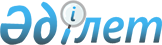 О внесении изменений и дополнений в приказ Министра финансов Республики Казахстан от 18 сентября 2014 года № 403 "Некоторые вопросы Единой бюджетной классификации Республики Казахстан"Приказ Министра финансов Республики Казахстан от 16 сентября 2015 года № 486. Зарегистрирован в Министерстве юстиции Республики Казахстан 2 октября 2015 года № 12131.
      ПРИКАЗЫВАЮ:
      1. Внести в приказ Министра финансов Республики Казахстан от 18 сентября 2014 года № 403 "Некоторые вопросы Единой бюджетной классификации Республики Казахстан" (зарегистрированный в Реестре государственной регистрации нормативных правовых актов под № 9756, опубликованный в информационно-правовой системе "Әділет" 17 октября 2014 года) следующие изменения и дополнения:
      в Единую бюджетную классификацию Республики Казахстан, утвержденную указанным приказом:
      в функциональной классификации расходов бюджета:
      в функциональной группе 01 "Государственные услуги общего характера":
      в функциональной подгруппе 2 "Финансовая деятельность":
      дополнить администратором бюджетных программ 398 с бюджетной программой 001 с бюджетными подпрограммами 011 и 015 следующего содержания: 
      "398 Управление коммунального имущества и государственных закупок города республиканского значения, столицы
      001 Услуги по реализации государственной политики в области коммунального имущества и государственных закупок на местном уровне
      011 За счет трансфертов из республиканского бюджета
      015 За счет средств местного бюджета";
      дополнить бюджетными программами 002, 003, 010, 011, 032, 100, 106, 107, 108, 109, 115, 118, 123 и 124 следующего содержания:
      "002 Создание информационных систем
      003 Капитальные расходы государственного органа
      010 Приватизация, управление коммунальным имуществом, постприватизационная деятельность и регулирование споров, связанных с этим 
      011 Учет, хранение, оценка и реализация имущества, поступившего в коммунальную собственность 
      032 Капитальные расходы подведомственных государственных учреждений и организаций
      100 Проведение мероприятий за счет чрезвычайного резерва Правительства Республики Казахстан
      106 Проведение мероприятий за счет чрезвычайного резерва местного исполнительного органа для ликвидации чрезвычайных ситуаций социального, природного и техногенного характера
      107 Проведение мероприятий за счет резерва местного исполнительного органа на неотложные затраты
      108 Разработка или корректировка, а также проведение необходимых экспертиз технико-экономических обоснований бюджетных инвестиционных проектов и конкурсных документаций концессионных проектов, консультативное сопровождение концессионных проектов
      109 Проведение мероприятий за счет резерва Правительства Республики Казахстан на неотложные затраты
      115 Выполнение обязательств местных исполнительных органов по решениям судов за счет средств резерва местного исполнительного органа
      118 Проведение мероприятий за счет резерва Правительства Республики Казахстан для жизнеобеспечения населения при ликвидации чрезвычайных ситуаций природного и техногенного характера
      123 Проведение мероприятий на текущие расходы по ликвидации последствий чрезвычайных ситуаций социального, природного и техногенного характера, устранению ситуаций, угрожающих политической, экономической и социальной стабильности административно-территориальной единицы, жизни и здоровью людей, общереспубликанского либо международного значения за счет целевых трансфертов из бюджетов областей, городов республиканского значения, столицы
      124 Проведение мероприятий на расходы развития по ликвидации последствий чрезвычайных ситуаций социального, природного и техногенного характера, устранению ситуаций, угрожающих политической, экономической и социальной стабильности административно-территориальной единицы, жизни и здоровью людей, общереспубликанского либо международного значения за счет целевых трансфертов из бюджетов областей, городов республиканского значения, столицы";
      в функциональной группе 03 "Общественный порядок, безопасность, правовая, судебная, уголовно-исполнительная деятельность":
      в функциональной подгруппе 6 "Уголовно-исполнительная система":
      дополнить администратором бюджетных программ 395 с бюджетной программой 039 следующего содержания:
      "395 Управление занятости, труда и социальной защиты города республиканского значения, столицы
      039 Организация и осуществление социальной адаптации и реабилитации лиц, отбывших уголовные наказания";
      в функциональной подгруппе 9 "Прочие услуги в области общественного порядка и безопасности":
      наименование администратора бюджетных программ 384 "Управление пассажирского транспорта города Алматы" изложить в следующей редакции:
      "384 Управление пассажирского транспорта города республиканского значения, столицы";
      в функциональной группе 04 "Образование":
      в функциональной подгруппе 6 "Высшее и послевузовское образование":
      дополнить администратором бюджетных программ 502 с бюджетной программой 018 следующего содержания:
      "502 Генеральная прокуратура Республики Казахстан
      018 Повышение профессионального уровня и послевузовское образование сотрудников правоохранительных органов";
      в функциональной подгруппе 9 "Прочие услуги в области образования":
      по администратору бюджетных программ 212 "Министерство сельского хозяйства Республики Казахстан":
      дополнить бюджетной программой 245 с бюджетными подпрограммами 030 и 032 следующего содержания:
      "245 Капитальные расходы организаций образования, подведомственных Министерству сельского хозяйства Республики Казахстан
      030 За счет средств республиканского бюджета
      032 За счет целевого трансферта из Национального фонда Республики Казахстан"; 
      дополнить бюджетной программой 246 следующего содержания:
      "246 Увеличение уставного капитала АО "Казахский агротехнический университет имени Сакена Сейфуллина";
      в функциональной группе 06 "Социальная помощь и социальное обеспечение":
      в функциональной подгруппе 1 "Социальное обеспечение":
      дополнить администратором бюджетных программ 395 с бюджетными программами 002, 017, 020, 021 и 022 с бюджетными подпрограммами 011 и 015 следующего содержания:
      "395 Управление занятости, труда и социальной защиты города республиканского значения, столицы
      002 Предоставление специальных социальных услуг для престарелых и инвалидов в медико-социальных учреждениях (организациях) общего типа
      011 За счет трансфертов из республиканского бюджета
      015 За счет средств местного бюджета
      017 Предоставление специальных социальных услуг для детей-инвалидов в государственных медико-социальных учреждениях (организациях) для детей с нарушениями функций опорно-двигательного аппарата
      011 За счет трансфертов из республиканского бюджета
      015 За счет средств местного бюджета
      020 Предоставление специальных социальных услуг для инвалидов с психоневрологическими заболеваниями, в психоневрологических медико-социальных учреждениях (организациях)
      011 За счет трансфертов из республиканского бюджета
      015 За счет средств местного бюджета
      021 Предоставление специальных социальных услуг для престарелых, инвалидов, в том числе детей-инвалидов, в реабилитационных центрах
      011 За счет трансфертов из республиканского бюджета
      015 За счет средств местного бюджета
      022 Предоставление специальных социальных услуг для детей-инвалидов с психоневрологическими патологиями в детских психоневрологических медико-социальных учреждениях (организациях)
      011 За счет трансфертов из республиканского бюджета
      015 За счет средств местного бюджета";
      в функциональной подгруппе 2 "Социальная помощь":
      дополнить администратором бюджетных программ 395 с бюджетной программой 003 с бюджетными подпрограммами 011, 100, 101 и 102 следующего содержания:
      "395 Управление занятости, труда и социальной защиты города республиканского значения, столицы
      003 Программа занятости
      011 За счет трансфертов из республиканского бюджета
      100 Общественные работы
      101 Профессиональная подготовка и переподготовка безработных
      102 Дополнительные меры по социальной защите граждан в сфере занятости населения";
      дополнить бюджетной программой 004 с бюджетными подпрограммами 011 и 015 следующего содержания:
      "004 Государственная адресная социальная помощь
      011 За счет трансфертов из республиканского бюджета
      015 За счет средств местного бюджета";
      дополнить бюджетными программами 006, 007 и 008 следующего содержания: 
      "006 Оказание ритуальных услуг по захоронению умерших Героев Советского Союза, "Халық Қаһарманы", Героев Социалистического труда, награжденных Орденом Славы трех степеней и орденом "Отан" из числа участников и инвалидов войны
      007 Оказание жилищной помощи
      008 Социальная помощь отдельным категориям нуждающихся граждан по решениям местных представительных органов";
      дополнить бюджетной программой 009 с бюджетными подпрограммами 101, 102, 103, 104, 105 и 106 следующего содержания:
      "009 Социальная поддержка инвалидов
      101 Дополнительные виды социальной помощи нуждающимся инвалидам
      102 Обеспечение санаторно-курортного лечения инвалидов и детей-инвалидов в соответствии с индивидуальной программой реабилитации инвалида
      103 Обеспечение инвалидов техническими вспомогательными (компенсаторными) средствами и (или) специальными средствами передвижения в соответствии с индивидуальной программой реабилитации инвалида
      104 Материальное обеспечение детей-инвалидов, воспитывающихся и обучающихся на дому
      105 Реабилитация инвалидов и ветеранов
      106 Предоставление медицинских услуг по протезированию, обеспечению протезно-ортопедическими средствами и обучению пользования ими";
      дополнить бюджетной программой 010 с бюджетной подпрограммой 100 следующего содержания:
      "010 Социальная поддержка военнослужащих внутренних войск и срочной службы
      100 Льготы по проезду на всех видах общественного транспорта-городского, пригородного и местного сообщения (кроме такси)";
      дополнить бюджетной программой 011 с бюджетными подпрограммами 100 и 101 следующего содержания:
      "011 Социальная поддержка граждан, награжденных от 26 июля 1999 года орденами "Отан", "Данк", удостоенных высокого звания "Халық Қаһарманы", почетных званий республики
      100 Льготы по проезду на всех видах общественного транспорта-городского, пригородного и местных сообщений (кроме такси)
      101 Льготы по расходам на жилищно-коммунальные услуги";
      дополнить бюджетными программами 012, 015, 016, 018, 030 и 052 с бюджетными подпрограммами 011 и 015 следующего содержания:
      "012 Государственные пособия на детей до 18 лет
      011 За счет трансфертов из республиканского бюджета
      015 За счет средств местного бюджета
      015 Обеспечение нуждающихся инвалидов обязательными гигиеническими средствами, предоставление социальных услуг индивидуального помощника для инвалидов первой группы, имеющих затруднение в передвижении, и специалиста жестового языка для инвалидов по слуху в соответствии с индивидуальной программой реабилитации инвалида
      011 За счет трансфертов из республиканского бюджета
      015 За счет средств местного бюджета
      016 Социальная адаптация лиц, не имеющих определенного местожительства
      011 За счет трансфертов из республиканского бюджета
      015 За счет средств местного бюджета
      018 Оказание социальной помощи нуждающимся гражданам на дому
      011 За счет трансфертов из республиканского бюджета
      015 За счет средств местного бюджета
      030 Обеспечение деятельности центров занятости
      011 За счет трансфертов из республиканского бюджета
      015 За счет средств местного бюджета
      052 Проведение мероприятий, посвященных семидесятилетию Победы в Великой Отечественной войне
      011 За счет трансфертов из республиканского бюджета
      015 За счет средств местного бюджета";
      в функциональной подгруппе 9 "Прочие услуги в области социальной помощи и социального обеспечения":
      наименование администратора бюджетных программ 384 "Управление пассажирского транспорта города Алматы" изложить в следующей редакции:
      "384 Управление пассажирского транспорта города республиканского значения, столицы";
      дополнить администратором бюджетных программ 385 с бюджетной программой 046 и бюджетными подпрограммами 011 и 015 следующего содержания: 
      "385 Управление автомобильных дорог города республиканского значения, столицы
      046 Реализация Плана мероприятий по обеспечению прав и улучшению качества жизни инвалидов
      011 За счет трансфертов из республиканского бюджета
      015 За счет средств местного бюджета";
      дополнить администратором бюджетных программ 395 с бюджетной программой 001 с бюджетными подпрограммами 011 и 015 следующего содержания:
      "395 Управление занятости, труда и социальной защиты города республиканского значения, столицы
      001 Услуги по реализации государственной политики на местном уровне в области обеспечения занятости и реализации социальных программ для населения, регулирования трудовых отношений на местном уровне
      011 За счет трансфертов из республиканского бюджета
      015 За счет средств местного бюджета";
      дополнить бюджетными программами 013 и 014 следующего содержания: 
      "013 Оплата услуг по зачислению, выплате и доставке пособий и других социальных выплат
      014 Создание информационных систем";
      дополнить бюджетной программой 019 с бюджетными подпрограммами 011 и 015 следующего содержания:
      "019 Размещение государственного социального заказа в неправительственном секторе
      011 За счет трансфертов из республиканского бюджета
      015 За счет средств местного бюджета";
      дополнить бюджетной программой 026 следующего содержания: 
      "026 Капитальные расходы государственного органа";
      дополнить бюджетными программами 028, 044, 045 и 053 с бюджетными подпрограммами 011 и 015 следующего содержания:
      "028 Услуги лицам из групп риска, попавшим в сложную ситуацию вследствие насилия или угрозы насилия
      011 За счет трансфертов из республиканского бюджета
      015 За счет средств местного бюджета 
      044 Реализация миграционных мероприятий на местном уровне
      011 За счет трансфертов из республиканского бюджета
      015 За счет средств местного бюджета
      045 Реализация Плана мероприятий по обеспечению прав и улучшению качества жизни инвалидов
      011 За счет трансфертов из республиканского бюджета
      015 За счет средств местного бюджета
      053 Услуги по замене и настройке речевых процессоров к кохлеарным имплантам
      011 За счет трансфертов из республиканского бюджета
      015 За счет средств местного бюджета";
      дополнить бюджетными программами 067, 100, 106, 107, 108, 109, 115, 118, 123 и 124 следующего содержания: 
      "067 Капитальные расходы подведомственных государственных учреждений и организаций
      100 Проведение мероприятий за счет чрезвычайного резерва Правительства Республики Казахстан
      106 Проведение мероприятий за счет чрезвычайного резерва местного исполнительного органа для ликвидации чрезвычайных ситуаций социального, природного и техногенного характера
      107 Проведение мероприятий за счет резерва местного исполнительного органа на неотложные затраты
      108 Разработка или корректировка, а также проведение необходимых экспертиз технико-экономических обоснований бюджетных инвестиционных проектов и конкурсных документаций концессионных проектов, консультативное сопровождение концессионных проектов
      109 Проведение мероприятий за счет резерва Правительства Республики Казахстан на неотложные затраты
      115 Выполнение обязательств местных исполнительных органов по решениям судов за счет средств резерва местного исполнительного органа
      118 Проведение мероприятий за счет резерва Правительства Республики Казахстан для жизнеобеспечения населения при ликвидации чрезвычайных ситуаций природного и техногенного характера
      123 Проведение мероприятий на текущие расходы по ликвидации последствий чрезвычайных ситуаций социального, природного и техногенного характера, устранению ситуаций, угрожающих политической, экономической и социальной стабильности административно-территориальной единицы, жизни и здоровью людей, общереспубликанского либо международного значения за счет целевых трансфертов из бюджетов областей, городов республиканского значения, столицы
      124 Проведение мероприятий на расходы развития по ликвидации последствий чрезвычайных ситуаций социального, природного и техногенного характера, устранению ситуаций, угрожающих политической, экономической и социальной стабильности административно-территориальной единицы, жизни и здоровью людей, общереспубликанского либо международного значения за счет целевых трансфертов из бюджетов областей, городов республиканского значения, столицы";
      в функциональной группе 07 "Жилищно-коммунальное хозяйство":
      в функциональной подгруппе 1 "Жилищное хозяйство":
      наименование администратора бюджетных программ 384 "Управление пассажирского транспорта города Алматы" изложить в следующей редакции:
      "384 Управление пассажирского транспорта города республиканского значения, столицы";
      наименование администратора бюджетных программ 385 "Управление автомобильных дорог города Алматы" изложить в следующей редакции:
      "385 Управление автомобильных дорог города республиканского значения, столицы";
      дополнить администратором бюджетных программ 395 с бюджетной программой 031 с бюджетными подпрограммами 011 и 015 следующего содержания:
      "395 Управление занятости, труда и социальной защиты города республиканского значения, столицы
      031 Ремонт объектов в рамках развития городов по Дорожной карте занятости 2020
      011 За счет трансфертов из республиканского бюджета
      015 За счет средств местного бюджета";
      дополнить администратором бюджетных программ 396 с бюджетной программой 033 с бюджетными подпрограммами 011 и 015 следующего содержания:
      "396 Управление культуры, архивов и документации города республиканского значения, столицы
      033 Ремонт объектов в рамках развития городов по Дорожной карте занятости 2020
      011 За счет трансфертов из республиканского бюджета
      015 За счет средств местного бюджета";
      в функциональной группе 08 "Культура, спорт, туризм и информационное пространство":
      в функциональной подгруппе 1 "Деятельность в области культуры":
      дополнить администратором бюджетных программ 396 с бюджетными программами 004 и 005 следующего содержания:
      "396 Управление культуры, архивов и документации города республиканского значения, столицы
      "004 Проведение социально значимых и культурных мероприятий
      005 Увековечение памяти деятелей государства";
      дополнить бюджетными программами 006, 007, 008 и 009 с бюджетными подпрограммами 011 и 015 следующего содержания:
      "006 Поддержка культурно-досуговой работы
      011 За счет трансфертов из республиканского бюджета
      015 За счет средств местного бюджета
      007 Обеспечение сохранности историко-культурного наследия и доступа к ним
      011 За счет трансфертов из республиканского бюджета
      015 За счет средств местного бюджета
      008 Поддержка театрального и музыкального искусства
      011 За счет трансфертов из республиканского бюджета
      015 За счет средств местного бюджета
      009 Обеспечение функционирования зоопарков и дендропарков
      011 За счет трансфертов из республиканского бюджета
      015 За счет средств местного бюджета";
      в функциональной подгруппе 2 "Спорт":
      по администратору бюджетных программ 381 "Управление физической культуры и спорта города республиканского значения, столицы":
      бюджетные программы 002 "Проведение спортивных соревнований на уровне города республиканского значения" и 003 "Подготовка и участие членов сборных команд города республиканского значения по различным видам спорта на республиканских и международных спортивных соревнованиях" изложить в следующей редакции:
      "002 Проведение спортивных соревнований на местном уровне
      003 Подготовка и участие членов сборных команд по различным видам спорта на республиканских и международных спортивных соревнованиях";
      в функциональной подгруппе 3 "Информационное пространство":
      дополнить администратором бюджетных программ 396 с бюджетными программами 010 и 011 с бюджетными подпрограммами 011 и 015 следующего содержания:
      "396 Управление культуры, архивов и документации города республиканского значения, столицы
      010 Обеспечение функционирования городских библиотек
      011 За счет трансфертов из республиканского бюджета
      015 За счет средств местного бюджета
      011 Обеспечение сохранности архивного фонда
      011 За счет трансфертов из республиканского бюджета
      015 За счет средств местного бюджета";
      в функциональной подгруппе 4 "Туризм":
      дополнить администратором бюджетных программ 397 с бюджетной программой 021 следующего содержания:
      "397 Управление по инвестициям и развитию города Астаны
      021 Регулирование туристской деятельности"; 
      в функциональной подгруппе 9 "Прочие услуги по организации культуры, спорта, туризма и информационного пространства":
      дополнить администратором бюджетных программ 396 с бюджетной программой 001 с бюджетными подпрограммами 011 и 015 следующего содержания:
      "396 Управление культуры, архивов и документации города республиканского значения, столицы
      001 Услуги по реализации государственной политики на местном уровне в области культуры, архивов и документации
      011 За счет трансфертов из республиканского бюджета
      015 За счет средств местного бюджета";
      дополнить бюджетными программами 002, 003, 032, 100, 106, 107, 108, 109, 115, 118, 123 и 124 следующего содержания:
      "002 Создание информационных систем
      003 Капитальные расходы государственного органа
      032 Капитальные расходы подведомственных государственных учреждений и организаций
      100 Проведение мероприятий за счет чрезвычайного резерва Правительства Республики Казахстан
      106 Проведение мероприятий за счет чрезвычайного резерва местного исполнительного органа для ликвидации чрезвычайных ситуаций социального, природного и техногенного характера
      107 Проведение мероприятий за счет резерва местного исполнительного органа на неотложные затраты
      108 Разработка или корректировка, а также проведение необходимых экспертиз технико-экономических обоснований бюджетных инвестиционных проектов и конкурсных документаций концессионных проектов, консультативное сопровождение концессионных проектов
      109 Проведение мероприятий за счет резерва Правительства Республики Казахстан на неотложные затраты
      115 Выполнение обязательств местных исполнительных органов по решениям судов за счет средств резерва местного исполнительного органа
      118 Проведение мероприятий за счет резерва Правительства Республики Казахстан для жизнеобеспечения населения при ликвидации чрезвычайных ситуаций природного и техногенного характера
      123 Проведение мероприятий на текущие расходы по ликвидации последствий чрезвычайных ситуаций социального, природного и техногенного характера, устранению ситуаций, угрожающих политической, экономической и социальной стабильности административно-территориальной единицы, жизни и здоровью людей, общереспубликанского либо международного значения за счет целевых трансфертов из бюджетов областей, городов республиканского значения, столицы
      124 Проведение мероприятий на расходы развития по ликвидации последствий чрезвычайных ситуаций социального, природного и техногенного характера, устранению ситуаций, угрожающих политической, экономической и социальной стабильности административно-территориальной единицы, жизни и здоровью людей, общереспубликанского либо международного значения за счет целевых трансфертов из бюджетов областей, городов республиканского значения, столицы";
      в функциональной группе 10 "Сельское, водное, лесное, рыбное хозяйство, особо охраняемые природные территории, охрана окружающей среды и животного мира, земельные отношения":
      в функциональной подгруппе 6 "Земельные отношения":
      дополнить администратором бюджетных программ 394 с бюджетной программой 001 с бюджетными подпрограммами 011 и 015 следующего содержания:
      "394 Управление земельных отношений и по контролю за использованием и охраной земель города республиканского значения, столицы
      001 Услуги по реализации государственной политики в области регулирования земельных отношений, контроля за использованием и охраной земель на территории города республиканского значения, столицы
      011 За счет трансфертов из республиканского бюджета
      015 За счет средств местного бюджета";
      дополнить бюджетными программами 002, 003, 004, 005, 006, 007, 008, 032, 100, 106, 107, 108, 109, 115, 118, 123 и 124 следующего содержания: 
      "002 Создание информационных систем
      003 Капитальные расходы государственного органа
      004 Регулирование земельных отношений
      005 Организация работ по зонированию земель
      006 Работы по переводу сельскохозяйственных угодий из одного вида в другой
      007 Земельно-хозяйственное устройство населенных пунктов
      008 Возмещение убытков, причиненных собственникам земельных участков или землепользователям
      032 Капитальные расходы подведомственных государственных учреждений и организаций
      100 Проведение мероприятий за счет чрезвычайного резерва Правительства Республики Казахстан
      106 Проведение мероприятий за счет чрезвычайного резерва местного исполнительного органа для ликвидации чрезвычайных ситуаций социального, природного и техногенного характера
      107 Проведение мероприятий за счет резерва местного исполнительного органа на неотложные затраты
      108 Разработка или корректировка, а также проведение необходимых экспертиз технико-экономических обоснований бюджетных инвестиционных проектов и конкурсных документаций концессионных проектов, консультативное сопровождение концессионных проектов
      109 Проведение мероприятий за счет резерва Правительства Республики Казахстан на неотложные затраты
      115 Выполнение обязательств местных исполнительных органов по решениям судов за счет средств резерва местного исполнительного органа
      118 Проведение мероприятий за счет резерва Правительства Республики Казахстан для жизнеобеспечения населения при ликвидации чрезвычайных ситуаций природного и техногенного характера
      123 Проведение мероприятий на текущие расходы по ликвидации последствий чрезвычайных ситуаций социального, природного и техногенного характера, устранению ситуаций, угрожающих политической, экономической и социальной стабильности административно-территориальной единицы, жизни и здоровью людей, общереспубликанского либо международного значения за счет целевых трансфертов из бюджетов областей, городов республиканского значения, столицы
      124 Проведение мероприятий на расходы развития по ликвидации последствий чрезвычайных ситуаций социального, природного и техногенного характера, устранению ситуаций, угрожающих политической, экономической и социальной стабильности административно-территориальной единицы, жизни и здоровью людей, общереспубликанского либо международного значения за счет целевых трансфертов из бюджетов областей, городов республиканского значения, столицы";
      в функциональной группе 12 "Транспорт и коммуникации":
      в функциональной подгруппе 1 "Автомобильный транспорт":
      наименование администратора бюджетных программ 384 "Управление пассажирского транспорта города Алматы" изложить в следующей редакции:
      "384 Управление пассажирского транспорта города республиканского значения, столицы";
      наименование администратора бюджетных программ 385 "Управление автомобильных дорог города Алматы" изложить в следующей редакции:
      "385 Управление автомобильных дорог города республиканского значения, столицы";
      в функциональной подгруппе 4 "Воздушный транспорт":
      дополнить администратором бюджетных программ 384 с бюджетной программой 014 следующего содержания: 
      "384 Управление пассажирского транспорта города республиканского значения, столицы
      014 Субсидирование регулярных внутренних авиаперевозок по решению местных исполнительных органов";
      в функциональной подгруппе 9 "Прочие услуги в сфере транспорта и коммуникаций":
      наименование администратора бюджетных программ 384 "Управление пассажирского транспорта города Алматы" изложить в следующей редакции:
      "384 Управление пассажирского транспорта города республиканского значения, столицы";
      дополнить бюджетной программой 015 с бюджетными подпрограммами 011 и 015 следующего содержания: 
      "015 Увеличение уставного капитала юридических лиц для реализации проекта "Новая транспортная система"
      011 За счет трансфертов из республиканского бюджета
      015 За счет средств местного бюджета"; 
      дополнить администратором бюджетных программ 385 с бюджетной программой 080 с бюджетными подпрограммами 011 и 015 следующего содержания: 
      "385 Управление автомобильных дорог города республиканского значения, столицы
      080 Строительство специализированных центров обслуживания населения
      011 За счет трансфертов из республиканского бюджета
      015 За счет средств местного бюджета";
      в функциональной группе 13 "Прочие":
      в функциональной подгруппе 9 "Прочие":
      по администратору бюджетных программ 275 "Управление предпринимательства области":
      дополнить бюджетной программой 038 с бюджетными подпрограммами 011 и 015 следующего содержания:
      "038 Целевые текущие трансферты бюджетам районов (городов областного значения) на реализацию текущих мероприятий в моногородах
      011 За счет трансфертов из республиканского бюджета
      015 За счет средств местного бюджета"; 
      наименование администратора бюджетных программ 384 "Управление пассажирского транспорта города Алматы" изложить в следующей редакции:
      "384 Управление пассажирского транспорта города республиканского значения, столицы";
      наименование администратора бюджетных программ 385 "Управление автомобильных дорог города Алматы" изложить в следующей редакции:
      "385 Управление автомобильных дорог города республиканского значения, столицы";
      дополнить бюджетной программой 020 с бюджетными подпрограммами 011 и 015 следующего содержания:
      "020 Развитие индустриальной инфраструктуры в рамках программы "Дорожная карта бизнеса 2020"
      011 За счет трансфертов из республиканского бюджета
      015 За счет средств местного бюджета"; 
      дополнить администраторами бюджетных программ 394, 395 и 396 с бюджетными программами 065 и 096 следующего содержания:
      "394 Управление земельных отношений и по контролю за использованием и охраной земель города республиканского значения, столицы
      065 Формирование или увеличение уставного капитала юридических лиц
      096 Выполнение государственных концессионных обязательств 
      395 Управление занятости, труда и социальной защиты города республиканского значения, столицы
      065 Формирование или увеличение уставного капитала юридических лиц
      096 Выполнение государственных концессионных обязательств
      396 Управление культуры, архивов и документации города республиканского значения, столицы
      065 Формирование или увеличение уставного капитала юридических лиц
      096 Выполнение государственных концессионных обязательств";
      дополнить администратором бюджетных программ 397 с бюджетными программами 001 и 002 с бюджетными подпрограммами 011 и 015 следующего содержания:
      "397 Управление по инвестициям и развитию города Астаны
      001 Услуги по реализации государственной политики по обеспечению устойчивого роста конкурентоспособности и повышению имиджа города Астаны как новой столицы на международном уровне
      011 За счет трансфертов из республиканского бюджета
      015 За счет средств местного бюджета
      002 Развитие индустриальной инфраструктуры в рамках программы "Дорожная карта бизнеса 2020"
      011 За счет трансфертов из республиканского бюджета
      015 За счет средств местного бюджета";
      дополнить бюджетными программами 003, 004, 005, 006, 032, 065, 096, 100, 106, 107, 108, 109, 115, 118, 123 и 124 следующего содержания: 
      "003 Создание информационных систем
      004 Капитальные расходы государственного органа
      005 Услуги по обеспечению развития инновационной деятельности города Астаны
      006 Подготовка к проведению Всемирной выставки "EXPO-2017"
      032 Капитальные расходы подведомственных государственных учреждений и организаций
      065 Формирование или увеличение уставного капитала юридических лиц
      096 Выполнение государственных концессионных обязательств
      100 Проведение мероприятий за счет чрезвычайного резерва Правительства Республики Казахстан
      106 Проведение мероприятий за счет чрезвычайного резерва местного исполнительного органа для ликвидации чрезвычайных ситуаций социального, природного и техногенного характера
      107 Проведение мероприятий за счет резерва местного исполнительного органа на неотложные затраты
      108 Разработка или корректировка, а также проведение необходимых экспертиз технико-экономических обоснований бюджетных инвестиционных проектов и конкурсных документаций концессионных проектов, консультативное сопровождение концессионных проектов
      109 Проведение мероприятий за счет резерва Правительства Республики Казахстан на неотложные затраты
      115 Выполнение обязательств местных исполнительных органов по решениям судов за счет средств резерва местного исполнительного органа
      118 Проведение мероприятий за счет резерва Правительства Республики Казахстан для жизнеобеспечения населения при ликвидации чрезвычайных ситуаций природного и техногенного характера
      123 Проведение мероприятий на текущие расходы по ликвидации последствий чрезвычайных ситуаций социального, природного и техногенного характера, устранению ситуаций, угрожающих политической, экономической и социальной стабильности административно-территориальной единицы, жизни и здоровью людей, общереспубликанского либо международного значения за счет целевых трансфертов из бюджетов областей, городов республиканского значения, столицы
      124 Проведение мероприятий на расходы развития по ликвидации последствий чрезвычайных ситуаций социального, природного и техногенного характера, устранению ситуаций, угрожающих политической, экономической и социальной стабильности административно-территориальной единицы, жизни и здоровью людей, общереспубликанского либо международного значения за счет целевых трансфертов из бюджетов областей, городов республиканского значения, столицы";
      дополнить администратором бюджетных программ 398 с бюджетными программами 065 и 096 следующего содержания:
      "398 Управление коммунального имущества и государственных закупок города республиканского значения, столицы
      065 Формирование или увеличение уставного капитала юридических лиц
      096 Выполнение государственных концессионных обязательств".
      2. Департаменту бюджетного законодательства Министерства финансов Республики Казахстан (Ерназарова З. А.) в установленном законодательством порядке обеспечить:
      1) государственную регистрацию настоящего приказа в Министерстве юстиции Республики Казахстан;
      2) размещение настоящего приказа на интернет-ресурсе Министерства финансов Республики Казахстан.
      3. Настоящий приказ вводится в действие со дня его государственной регистрации.
					© 2012. РГП на ПХВ «Институт законодательства и правовой информации Республики Казахстан» Министерства юстиции Республики Казахстан
				
Министр финансов
Республики Казахстан
Б. Султанов